Credit Card Payment Information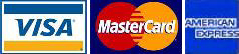 Institution:Institution:Invoice Number:Invoice Number:Invoice Number:Invoice Number:Send Payment Confirmation Email to:Send Payment Confirmation Email to:Send Payment Confirmation Email to:Send Payment Confirmation Email to:Send Payment Confirmation Email to:Send Payment Confirmation Email to:Send Payment Confirmation Email to:Send Payment Confirmation Email to:Contact Phone:Contact Phone:Contact Phone:Contact Phone:Contact Phone:Contact Phone:Contact Phone:Contact Phone:Credit Card Type:Credit Card Type:Credit Card Type:Credit Card Type:Credit Card Type:Credit Card Type:Credit Card Type:Credit Card Type:Credit Card Type:Credit Card Type:Credit Card Type:Credit Card Type:Credit Card Type:VisaVisaVisaVisaVisaVisaVisaVisaVisaVisaVisaVisaMasterCard MasterCard MasterCard MasterCard MasterCard MasterCard MasterCard MasterCard MasterCard MasterCard MasterCard MasterCard American ExpressAmerican ExpressAmerican ExpressAmerican ExpressAmerican ExpressAmerican ExpressAmerican ExpressAmerican ExpressAmerican ExpressAmerican ExpressAmerican ExpressAmerican ExpressAmount to Charge to Card:Amount to Charge to Card:Amount to Charge to Card:Amount to Charge to Card:Amount to Charge to Card:Name on Card:Name on Card:Name on Card:Name on Card:Name on Card:Credit Card Number:Credit Card Number:Credit Card Number:Credit Card Number:Credit Card Number:CVV Number*:CVV Number*:CVV Number*:CVV Number*:CVV Number*:* For Visa and MasterCard, this is the 3-digit number on the back of your card adjacent to the signature strip on the right. For American Express, it is the 4-digit number on the front of your card above and to the right of your account number.* For Visa and MasterCard, this is the 3-digit number on the back of your card adjacent to the signature strip on the right. For American Express, it is the 4-digit number on the front of your card above and to the right of your account number.* For Visa and MasterCard, this is the 3-digit number on the back of your card adjacent to the signature strip on the right. For American Express, it is the 4-digit number on the front of your card above and to the right of your account number.* For Visa and MasterCard, this is the 3-digit number on the back of your card adjacent to the signature strip on the right. For American Express, it is the 4-digit number on the front of your card above and to the right of your account number.* For Visa and MasterCard, this is the 3-digit number on the back of your card adjacent to the signature strip on the right. For American Express, it is the 4-digit number on the front of your card above and to the right of your account number.* For Visa and MasterCard, this is the 3-digit number on the back of your card adjacent to the signature strip on the right. For American Express, it is the 4-digit number on the front of your card above and to the right of your account number.* For Visa and MasterCard, this is the 3-digit number on the back of your card adjacent to the signature strip on the right. For American Express, it is the 4-digit number on the front of your card above and to the right of your account number.* For Visa and MasterCard, this is the 3-digit number on the back of your card adjacent to the signature strip on the right. For American Express, it is the 4-digit number on the front of your card above and to the right of your account number.* For Visa and MasterCard, this is the 3-digit number on the back of your card adjacent to the signature strip on the right. For American Express, it is the 4-digit number on the front of your card above and to the right of your account number.* For Visa and MasterCard, this is the 3-digit number on the back of your card adjacent to the signature strip on the right. For American Express, it is the 4-digit number on the front of your card above and to the right of your account number.* For Visa and MasterCard, this is the 3-digit number on the back of your card adjacent to the signature strip on the right. For American Express, it is the 4-digit number on the front of your card above and to the right of your account number.* For Visa and MasterCard, this is the 3-digit number on the back of your card adjacent to the signature strip on the right. For American Express, it is the 4-digit number on the front of your card above and to the right of your account number.* For Visa and MasterCard, this is the 3-digit number on the back of your card adjacent to the signature strip on the right. For American Express, it is the 4-digit number on the front of your card above and to the right of your account number.VISA/MASTERCARDVISA/MASTERCARDVISA/MASTERCARDVISA/MASTERCARDVISA/MASTERCARDVISA/MASTERCARDVISA/MASTERCARDVISA/MASTERCARDVISA/MASTERCARDVISA/MASTERCARDVISA/MASTERCARDAMERICAN EXPRESSAMERICAN EXPRESS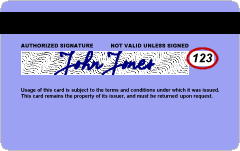 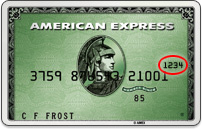 Expiration Date:Expiration Date:Expiration Date:MonthMonthMonthYearYearYearBilling Address:Billing Address:Billing Address:Billing Address:Billing Address:Billing Address:Billing Address:Billing Address:Billing Address:City, State or Province, Zip or Postal Code:City, State or Province, Zip or Postal Code:City, State or Province, Zip or Postal Code:City, State or Province, Zip or Postal Code:City, State or Province, Zip or Postal Code:City, State or Province, Zip or Postal Code:City, State or Province, Zip or Postal Code:City, State or Province, Zip or Postal Code:City, State or Province, Zip or Postal Code:Country:Country:Country:Country:Country:Country:Country:Country:Country: